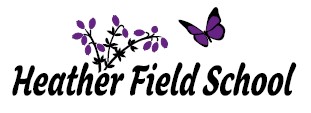 Newsletter October 2022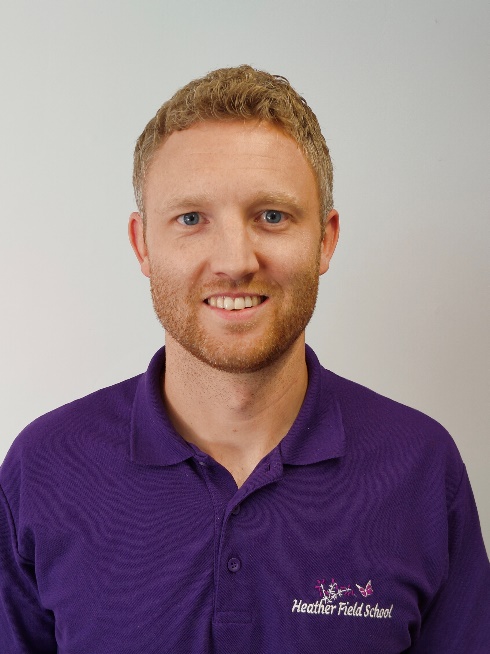 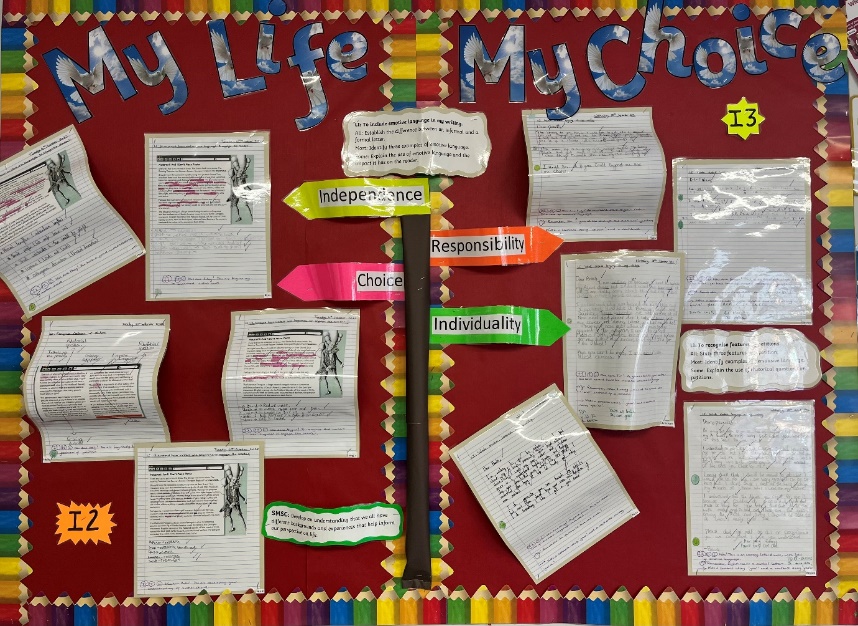 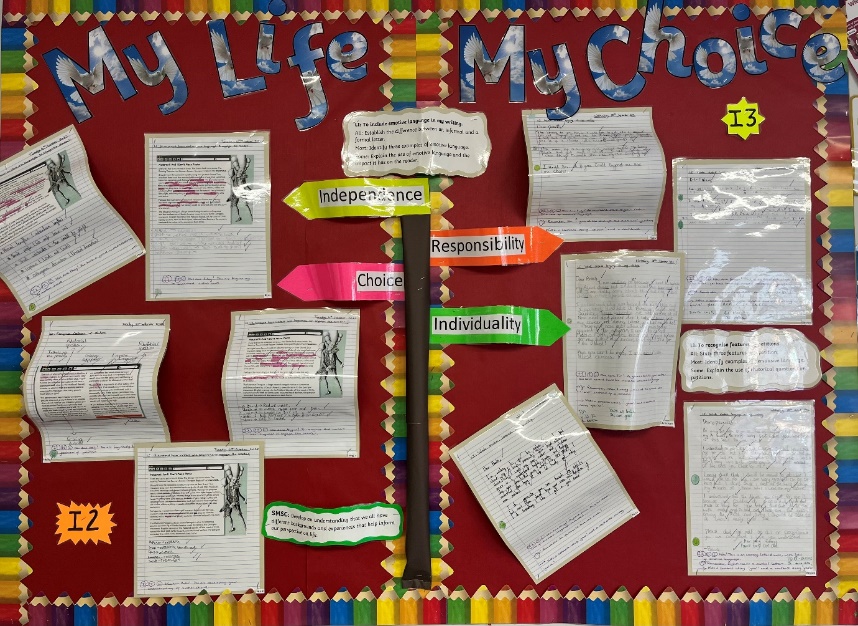 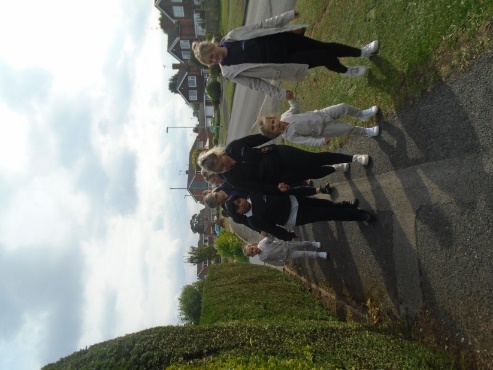 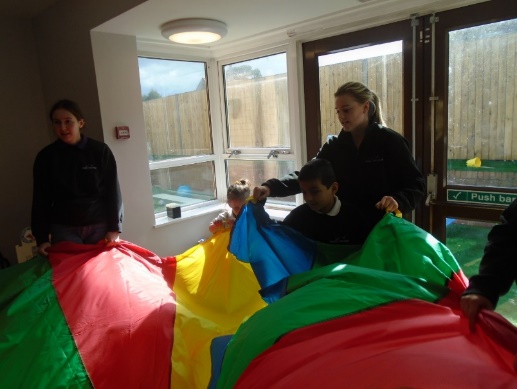 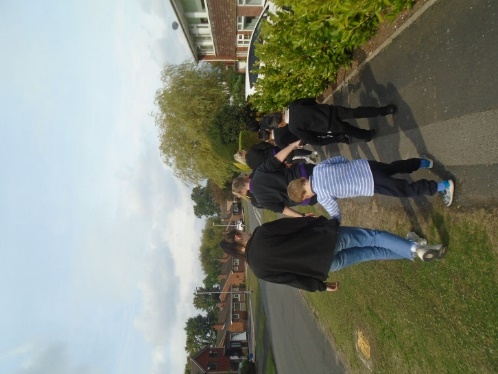 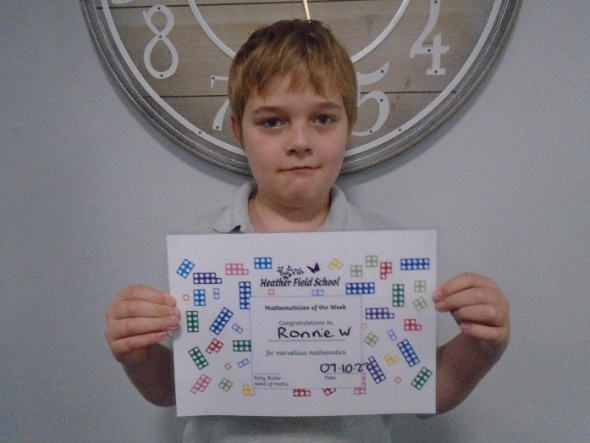 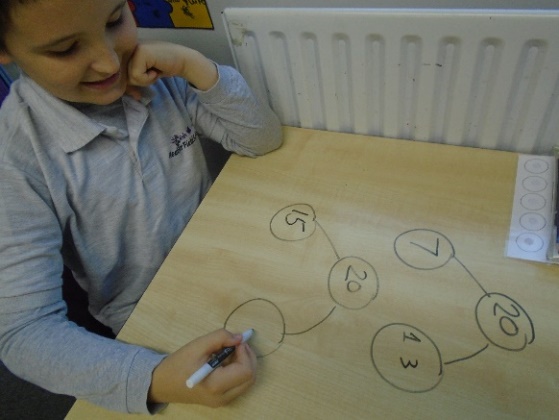 


Class Severn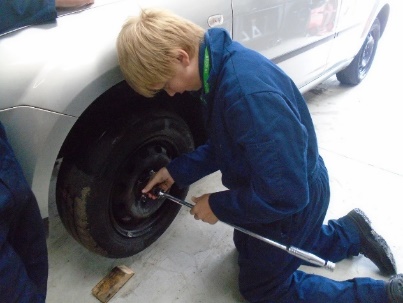 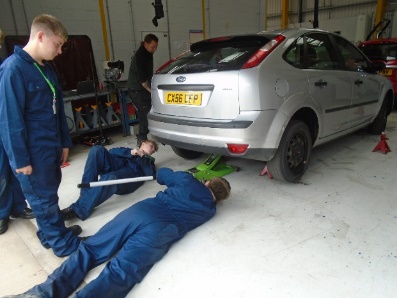 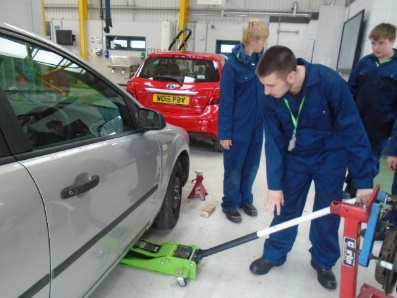 Class Severn have really enjoyed the start of their motor vehicles this half term. Some of them began with no knowledge of how to change a tyre, and within the first half term of their course, they are now all confidently able to jack up a car, remove a tyre and re-fit a new one! As the weeks have progressed, they are all gaining more and more confidence. Aidan has even said “I think motor vehicles is something I’d like to do at college next year”, whilst Finnley has said “I didn’t know how to change a tire before – but I do now!”. Through doing this new and exciting course at college, they have all worked so hard and demonstrated some fantastic team work skills and social skills.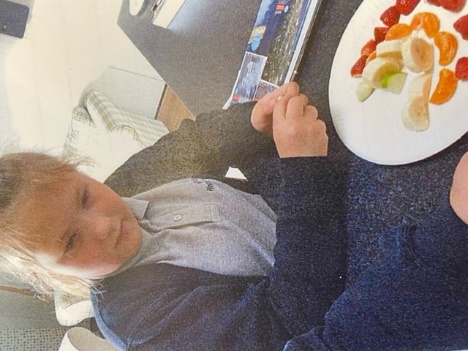 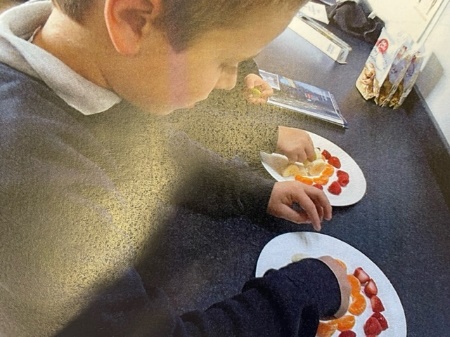 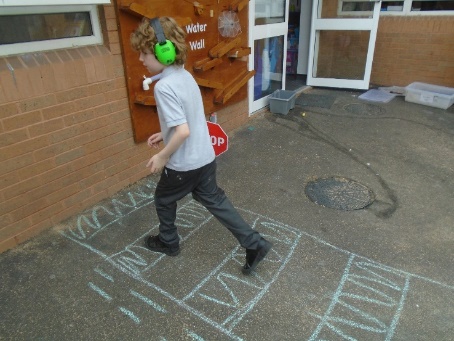 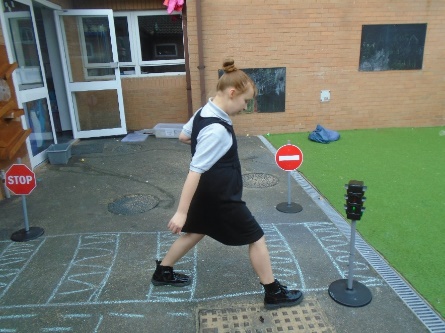 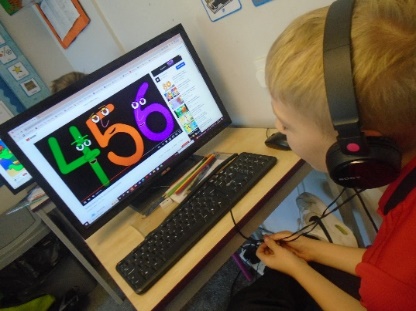 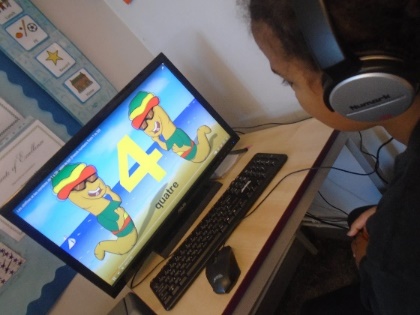 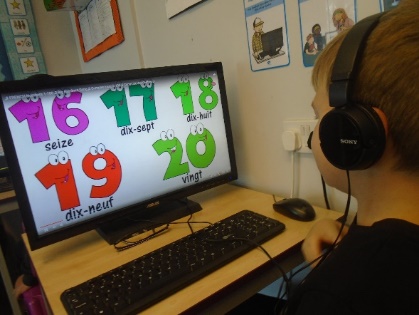 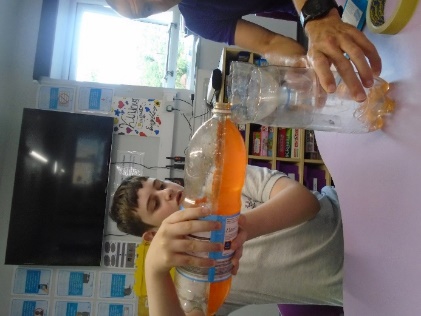 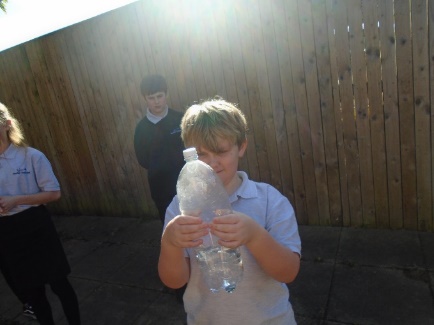 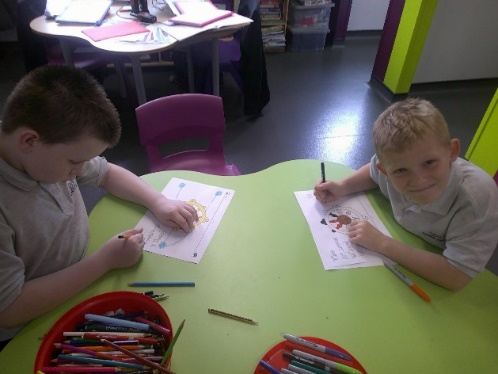 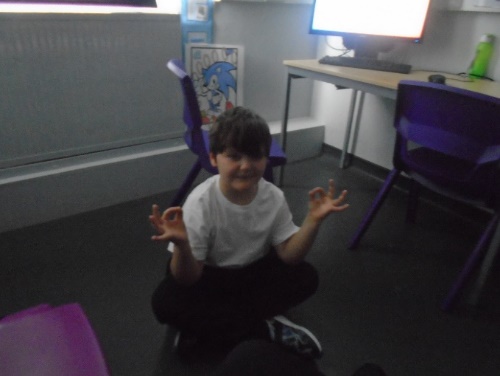 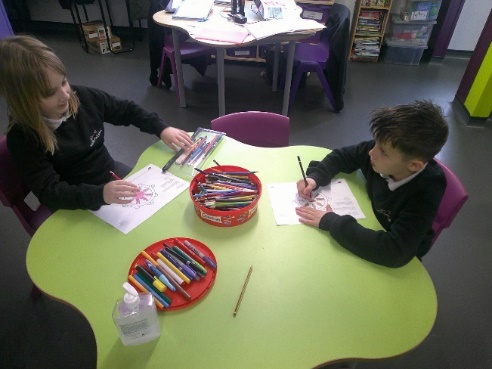 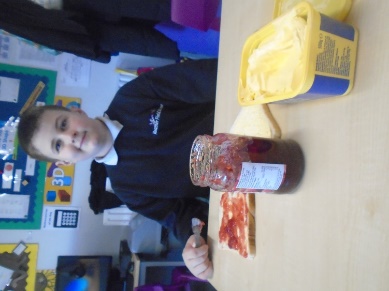 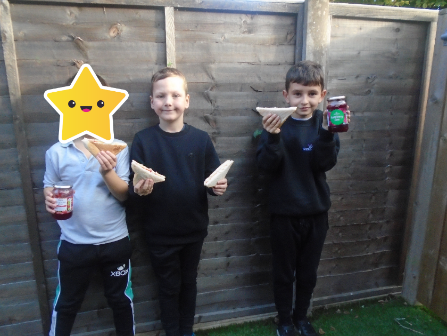 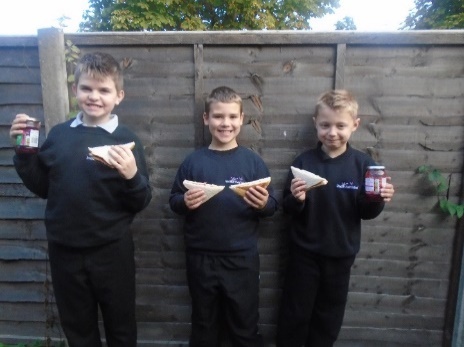 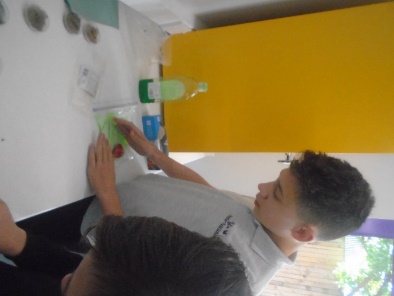 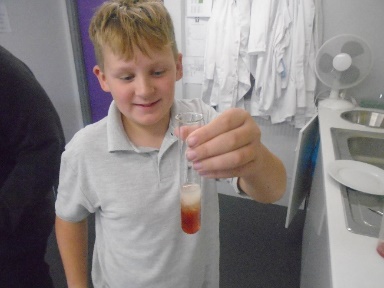 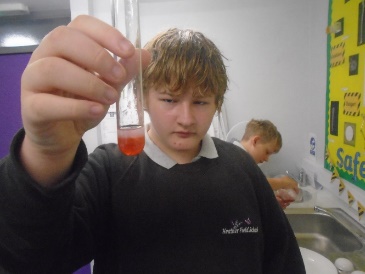 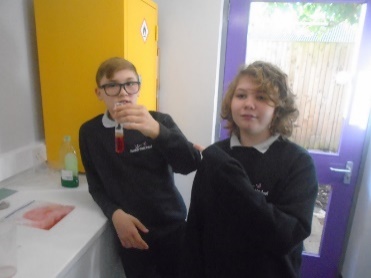 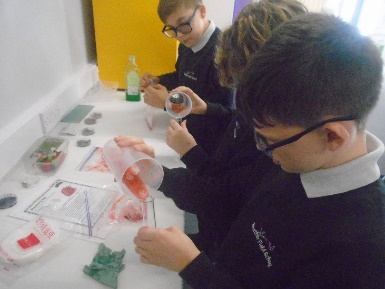 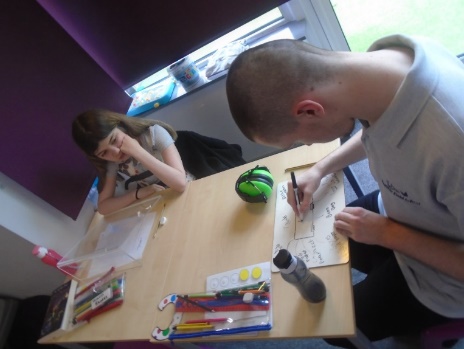 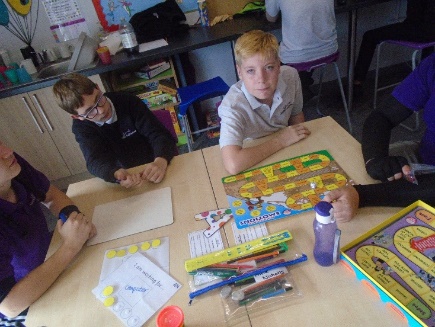 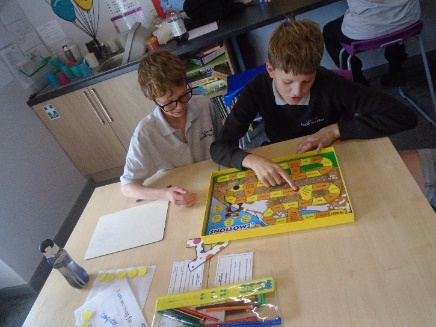 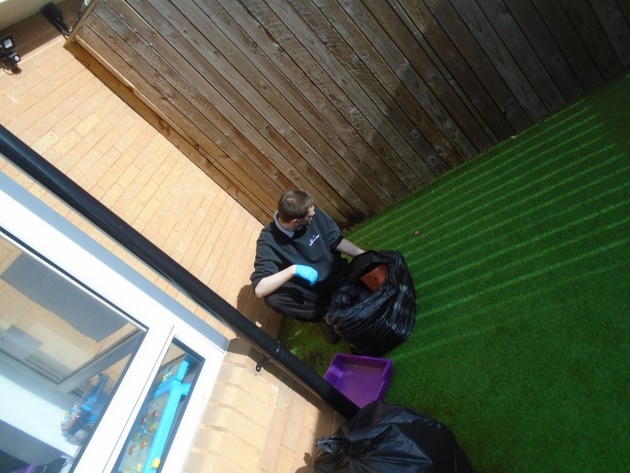 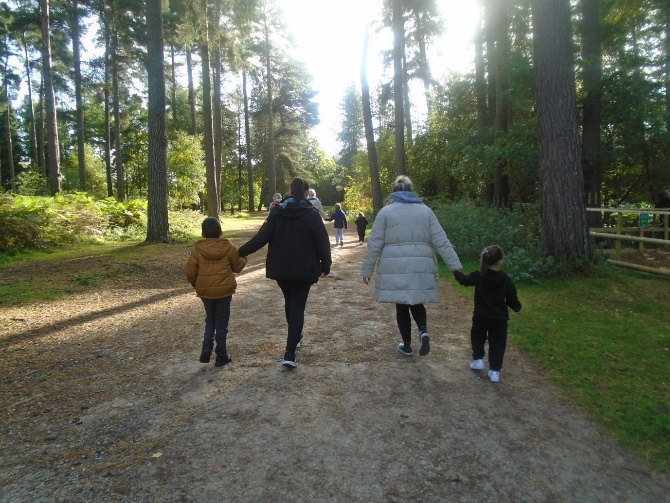 Happy Half Term!We look forward to seeing you back in school on Monday 31st October 2022. 